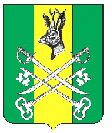                  АДМИНИСТРАЦИЯ   СЕЛЬСКОГО    ПОСЕЛЕНИЯ                                         «НОМОКОНОВСКОЕ»                                                   ПОСТАНОВЛЕНИЕот « 11  »ноября   2019 года                                                                                                              № 36с.НомоконовоО внесении изменений в административный регламент «Выдача копии финансово-лицевого счета, выписки из домовой книги, справок и иных документов в сфере жилищно-коммунального хозяйства, выдача которых относится к полномочиям соответствующего муниципального учреждения», утвержденный постановлением администрации сельского поселения «Номоконовское»  от 12.11.2015 № 88в соответствии с Федеральным законом от 19 июля 2018 года № 204 « О внесении изменений в Федеральный закон « Об организации предоставления государственных и муниципальных услуг» в части установления дополнительных гарантий граждан при получении государственных и муниципальных услуг» администрация сельского поселения « Номоконовское»  постановляет:1.Внести изменения в административный регламент «Выдача копии финансово-лицевого счета, выписки из домовой книги, справок и иных документов в сфере жилищно-коммунального хозяйства, выдача которых относится к полномочиям соответствующего муниципального учреждения», утвержденный постановлением администрации сельского поселения «Номоконовское»  от 12.11.2015 № 88 :1) часть 2 пункт 7 дополнить подпунктом 21.5 следующего содержания:- органы, предоставляющие муниципальные услуги, не вправе требовать от заявителя предоставления документов и информации, отсутствие и (или) недостоверность   которых не указывалась при первоначальном отказе в приеме документов, необходимых для предоставления   муниципальной услуги, либо в предоставлении   муниципальной услуги, за исключением следующих случаев:а) изменение требований нормативных правовых актов, касающихся предоставления   муниципальной услуги, после первоначальной подачи заявления о предоставлении муниципальной услуги;б) наличие ошибок в заявлении о предоставлении   муниципальной услуги и документах, поданных заявителем после первоначального отказа в приеме документов, необходимых для предоставления   муниципальной услуги, либо в предоставлении   муниципальной услуги и не включенных в представленный ранее комплект документов;в) истечение срока действия документов или изменение информации после первоначального отказа в приеме документов, необходимых для предоставления   муниципальной услуги, либо в  предоставлении   муниципальной услуги;г)выявление документально подтвержденного факта (признаков) ошибочного или противоправного действия (бездействия)  должностного лица   органа предоставляющего муниципальную услугу,   муниципального служащего, работника многофункционального центра, работника организации,  при первоначальном отказе в приеме документов, необходимых для  предоставления   муниципальной услуги, либо в предоставлении   муниципальной услуги, о чем в письменном виде за подписью руководителя органа, предоставляющего     муниципальную услугу, руководителя многофункционального центра при первоначальном отказе в приеме документов, необходимых для предоставления  т муниципальной услуги, либо руководителя организации, уведомляется заявитель, а также приносятся извинения за доставленные неудобства;       2) часть 5 пункт 2 подпункт  80 дополнить абзацем 8 следующего содержания: «  требование у заявителя при предоставлении   муниципальной услуги  документов или информации, отсутствие и (или) недостоверность которых не указывались при первоначальном отказе в приеме документов, необходимых для  предоставления   муниципальной услуги, либо в предоставлении   муниципальной услуги, за исключением случаев,  предусмотренных подпунктом 22.5 настоящего регламента.         3) в части 5 пункт 8 подпункт 97   абзац 7  изложить в  следующей редакции:- «в случае признания жалобы подлежащей удовлетворению в ответе заявителю дается информация о действиях, осуществляемых    органом предоставляющим муниципальную услугу, в целях незамедлительного устранения выявленных нарушений при оказании  муниципальной услуги, а также приносятся извинения за доставленные неудобства и указывается информация о дальнейших действиях, которые необходимо совершить заявителю в целях получения   муниципальной услуги;-«в случае признания жалобы не подлежащей удовлетворению в ответе заявителю даются аргументированные разъяснения о причинах принятого решения, а также информация о порядке обжалования принятого решения»           2. Постановление   от 23 сентября 2019  № 31 « О внесении  изменений в административный регламент «Выдача копии финансово-лицевого счета, выписки из домовой книги, справок и иных документов в сфере жилищно-коммунального хозяйства, выдача которых относится к полномочиям соответствующего муниципального учреждения», утвержденный постановлением администрации сельского поселения «Номоконовское»  от 12.11.2015 № 88»  признать утратившим силу:3. Настоящее постановление опубликовать (обнародовать) в соответствии с Уставом сельского поселения «Номоконовское»4. Постановление вступает в силу после его официального опубликования (обнародования) Глава сельского поселения«Номоконовское»                                                         А.С.Номоконов 